FUNDAÇÃO UNIVERSIDADE FEDERAL DE SERGIPE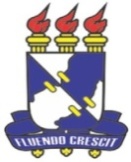 PROAD/DEFINPEDIDO DE CONCESSÃO DE DIÁRIAS E/OU PASSAGENSEste formulário somente será considerado válido após assinatura: do servidor e do chefe da unidade ao qual pertença o servidor; ou do responsável, em caso de viagens de colaboradores.1. DADOS PESSOAIS(   ) Servidor  (Convidado, Assessor Especial, Participante Comitiva, Equipe de Apoio)(   ) Colaborador Eventual(   ) Não Servidor (Convidado, Assessor Especial, Participante Comitiva, Equipe de Apoio)(   ) SEPE  (Empregado Público, Servidor de outra esfera de Poder)(   ) Acompanhante PCD        (    ) Outro, especificarNOME:   Nome da mãe:CPF:                                          Data de nascimento:                     RG:Órgão Expedidor:                       UF: Data de Expedição:PASSAPORTE: (se estrangeiro):Matrícula SIAPE: Lotação/Exercício/Órgão:Cargo, Função, Emprego:                                     Escolaridade do Cargo:Telefones (com DDD):                                           E-mail pessoal: E-mail da área solicitante da UFS:2 – DADOS BANCÁRIOSNome e Nº do Banco: Agência:              Conta corrente com DV: 3 OBJETO DA VIAGEM (Motivação/Vinculação do Serviço, atividades ou Evento com relação aos Programas e Projetos em andamento na UFS).4 - RELAÇÃO DE PERTINÊNCIA (entre a função ou o cargo do Proposto com o objeto da viagem, relevância da prestação de serviço ou participação para as finalidades da UFS).5 - DADOS DA VIAGEM (as datas de afastamento devem considerar o período de trânsito):Será necessário pagamento de: (   ) PASSAGENS AÉREAS   (     ) DIÁRIAS (   ) BAGAGEM DESPACHADA (mais de duas pernoites).TRECHOS / PERCURSOS:DATA:                      ORIGEM:                      DESTINO:HORÁRIO: (identifique os horários a serem considerados para emissão dos bilhetes) IDA: (hora do início da missão).                                 Tempo estimado de deslocamento:DATA:                    ORIGEM:                            DESTINO:HORÁRIO: (identifique os horários a serem considerados para emissão dos bilhetes) VOLTA (hora do fim da missão).                                 Tempo estimado de deslocamento:* Os horários a serem descritos aqui têm por objetivo dar ao Solicitante de Passagem as informações necessárias para realizar a cotação de preços e a consequente compra da passagem que atenda aos critérios de interesse da Administração, vedada escolha pelo Proposto.6 – EXCEPCIONALIDADES: (Viagens com qualquer uma das situações excepcionais abaixo somente serão autorizadas mediante justificativa.)Justifique todos os itens nos quais se enquadre a solicitação.(   ) Desembarque que não cumpra antecedência mínima de 3 horas até o início das atividades.(   ) Embarque ou desembarque fora dos período de 7h as 21h.(   ) Especificação de aeroporto, vôos específicos ou companhias aéreas.(   ) Final de semana ou feriado.(   ) Grupo de mais de 5 pessoas.(   ) Viagem Solicitada com mais de 30(trinta) diárias acumuladas no exercício.(   ) Viagem Solicitada com mais de 5 (cinco) dias de duração.(   ) Viagem Solicitada com prazo inferior a 5 (cinco) dias de antecedência, sem passagem.(  ) Viagem Solicitada com prazo inferior a 30 (trinta) dias de antecedência, com passagens aéreas internacionais.(   ) Viagem Solicitada com local de retorno diferente do local de origem.(   ) Viagem Solicitada sem diárias ou passagens.(   ) Viagem Urgente (menos de 20 dias de antecedência com passagens aéreas nacionais).JUSTIFICATIVAS:7 – CURRÍCULO – COLABORADORES (Detalhar ou anexar arquivo)8 - DATA/ASSINATURA/CARIMBO DA CHEFIA IMEDIATA/COORDENADOR DO EVENTO9 – DATA/ASSINATURA/CARIMBO DO PROPOSTO (Solicitante beneficiário das diárias e/ou passagens)